Il DirettoreRoma,09/07/2018Prot.2602/2018	Al Direttore GeneraleAi DirigentiAi Capi ServiziAi Segretari AmministrativiAi Segretari per la RicercaUniversità degli Studi Roma TreOggetto: Ricognizione interna per attivazione di incarichi di collaborazione (mansioni esigibili da personale in servizio presso l’Ateneo).Conformemente a quanto previsto dall’art. 7 del D. Lgs. 165/2001, il Dipartimento di Ingegneria indice la presente ricognizione volta a verificare l’eventuale possibilità di utilizzare risorse interne all’Ateneo per la seguente collaborazione da svolgere a titolo gratuitoN.1 incarico di prestazione Prestazione Professionale per le attività di:“Sviluppo di algoritmi euristici per l’ottimizzazione del processo di elettrificazione di reti di trasporto pubblico urbano in presenza di vincoli sugli investimenti”La prestazione oggetto del presente incarico dovrà svolgersi in 6 (Sei) Mesi.Il collaboratore dovrà possedere le seguenti caratteristiche curriculari:Titoli richiesti: Dottorato di ricerca su tematiche relative alla Ricerca OperativaCompetenze richieste: programmazione in C++, conoscenza dei sistemi di trasporto pubblico locale, database, modelli e algoritmi di ottimizzazioneIl presente avviso è rivolto a tutto il personale in servizio presso l’Università degli Studi Roma Tre.La prestazione avverrà durante l’orario di lavoro e pertanto sarà a titolo gratuito.Chiunque fosse interessato a svolgere la suddetta attività dovrà far pervenire apposita istanza al Direttore del Dipartimento entro le ore12:00 del settimo giorno successivo a quello della presente nota al seguente numero di fax 065593732 e contestualmente inviarla per posta elettronica all’indirizzo amm.ingegneria@uniroma3.it.Alla domanda del dipendente dovrà essere allegato il relativo curriculum vitae firmato in originale, che non verrà restituito, e parere favorevole del responsabile della propria struttura.La valutazione di idoneità sarà basata sui titoli e sulle competenze possedute come descritte nel curriculum vitae e verrà effettuata a cura di un’apposita commissione.In assenza di riscontro si considererà tale silenzio quale indicazione della mancanza di personale idoneo a ricoprire l’incarico.Ringraziando anticipatamente per la collaborazione, si inviano cordiali saluti.firmatoIl Direttore del DipartimentoProf. Andrea Benedetto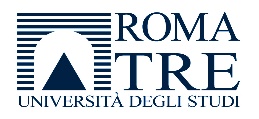 DIPARTIMENTO DI INGEGNERIA